Седых Елена Петровна, учитель математики высшей категории КГУ «Общеобразовательная средняя школа № 3 имени Ю. А. Гагарина» отдела образования по Шемонаихинскому району управления образования ВКОМнемонические правила в математике.Ни для кого не секрет, что в математике очень много правил, определений, теорем и формул, которые учащиеся должны знать. Если ученик не знает формулу, он не сможет ее применить, поэтому в помощь учащимся я использую мнемонические формулировки. Что же это такое?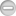 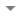 Данная версия страницы не проверялась участниками с соответствующими правами. Вы можете прочитать последнюю стабильную версию, проверенную 2 мая 2010, однако она может значительно отличаться от текущей версии. Проверки требуют 35 правок.Мнемо́ника (греч. τα μνημονιχα — искусство запоминания), мнемоте́хника — совокупность специальных приёмов и способов, облегчающих запоминание нужной информации и увеличивающих объём памяти путём образования ассоциаций (связей). Замена абстрактных объектов и фактов на понятия и представления, имеющие визуальное, аудиальное или кинестетическое представление, связывание объектов с уже имеющейся информацией в памяти различных типов для упрощения запоминания.Техника мнемоники облегчает запоминание, но лишь в отдельных случаях (там, где придуманные искусственные ассоциации закрепляются при запоминании легко и быстро). Однако в некоторых случаях неверное применение мнемоники может оказать и прямой вред, при подмене осмысленного (логического) запоминания механическим заучиванием.Мнемоническое запоминание состоит из четырёх этапов: кодирование в образы, запоминание (соединение двух образов), запоминание последовательности, закрепление в памяти.Мнемотехника применяется для запоминания незапоминаемой информации. Методы мнемотехники позволяют абсолютно точно воспроизводить последовательность информации. Например, ряд чисел может быть воспроизведён мнемонистом как в прямом, так и в обратном порядке.Технический арсенал современной мнемотехники состоит из набора унифицированных приемов запоминания, позволяющих запоминать разные сведения однотипно. Основной способ запоминания — прием образования ассоциации (связка образов, кодирующих элементы запоминаемой информации).При заучивании учебных дисциплин  мнемотехника обеспечивает очень глубокое понимание материала, поскольку методы запоминания предписывают создавать в воображении яркие образные иллюстрации для понятий и определений.Основные приёмы:Образование смысловых фраз из начальных букв запоминаемой информации Рифмизация Запоминание длинных терминов или иностранных слов с помощью созвучных Нахождение ярких необычных ассоциаций (картинки, фразы), которые соединяются с запоминаемой информацией Метод Цицерона на пространственное воображение Метод Айвазовского, основанный на тренировке зрительной памяти Методы запоминания цифрСледует помнить, что ассоциации, возникшие при самостоятельном (а не «подсказанном извне») составлении мнемоники, эффективнее при запоминании и хранении информации.В учебниках математики правила для заучивания длинные. Для тех учащихся, чья память плохо развита, эти правила заучить наизусть трудно. Система образов помогает понимать, с легкостью воспроизводить научную информацию. Процесс запоминания материала становится более эффективным, т.к. задействовано не только левое полушарие головного мозга, отвечающее за логическое мышление, но и правое, способствующее развитию образного мышления.Физиологи пришли к заключению, что при односторонней загрузке левого полушария головного мозга, ведающего речевыми функциями и абстрактным мышлением, уменьшается продуктивность умственного труда. Когда учение упирается только на логическое мышление, возможности мозга используются частично. Перенапряжение левой половины мозга оказывает тормозящее воздействие на его работу в целом. Активизация работы правого полушария представляет резерв повышения эффективности. Физиологи подчеркивают, что необходимо сочетать логическое мышление с образным.Приведу пример мнемонических формулировок, которые использую в своей практике:1.Число Пи
Пи — математическая константа, выражающая отношение длины окружности к длине её диаметра. Обозначается буквой греческого алфавита «пи». Примерно равна 3,14159265358979323 Чтобы нам не ошибаться, Надо правильно прочесть:Три, четырнадцать, пятнадцать,Девяносто два и шесть.Надо только постаратьсяИ запомнить все как естьТри, четырнадцать , пятнадцать,Девяносто два и шесть.2. Определение биссектисы, медианы и высоты  треугогльника.Все учащиеся запоминают на всю жизнь определение биссектрисы с помощью следующей формулировки:БИССЕКТРИСА- это крыса, которая бегает по углам и делит угол пополам.Так же использую следующие формулировки:ВЫСОТА - это кошка без хвоста, которая, как лом, падает из вершины на сторону под прямым углом.МЕДИАНА – обезьяна, она идет по сторонам и делит стороны пополам.Или можно использовать следующее:МЕДИАНА – обезьяна,
У которой зоркий глаз,
Прыгнет точно в середину
Стороны против вершины,
Где находится сейчас.ВЫСОТА похожа на кота,
Который, выгнув спину,
И под прямым углом
Соединит вершину
И сторону хвостом.3. Формулы нахождения длины окружности и площади круга, можно запомнить с помощью рифмовки:Знает каждый пионер:Длина окружности – 2 π rЗапомнит тот, кто мыслит туго:π r (квадрат) – есть площадь круга.4. Неравенство треугольника  выражено в следующей формулировке:Знает даже каждый школьникЧто такое треугольник.Но совсем не каждый знаетЗамечательный закон:Сторона его любаяДаже самая большаяМеньше суммы двух сторон5. Умножение и деление рациональных чисел запоминается при помощи правила:Друг (+) моего врага (-) = мой враг (-)Враг (-) моего друга (+) = мой враг (-)Враг (-) моего врага (-) = мой друг (+)Друг (+) моего друга (+) = мой друг (+)6. Нахождение длины или ширины прямоугольника по его площади можно зарифмовать следующим образом:Если ищем ШИРИНУ,
Делим площадь на длину.
Хочешь ты найти ДЛИНУ –
Раздели на ширину.7. Формула нахождения объема шара.Объем шаров сорвался с губЧетыре третьих пи R кубПри изучении раздела «Тригонометрия» учащиеся сталкиваются с проблемой запоминания большого количества тригонометрических формул. Твердо знать эти формулы совершенно необходимо для дальнейшего изучения курса алгебры. Как лучше запомнить тригонометрические формулы с наименьшей нагрузкой на механическую память? Используя ассоциации.Знаки тригонометрических функций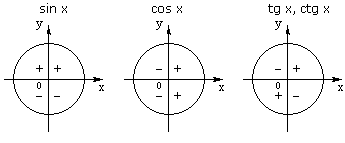 Важно помнить, что все тригонометрические функции принимают положительные значения (знак «+»); у синуса знаки расположены горизонтально, у косинуса – вертикально, а у тангенса и котангенса – крест-накрест. Учащиеся прекрасно запоминают, что у тангенса и котангенса знаки располагаются крест-накрест, но забывают, у какой функции (синуса или косинуса), знаки расположены горизонтально, а у какой – вертикально. В этом случае поможет следующее правило: произносить слова «синус» и «косинус» нужно нараспев, выделяя ударную гласную и фиксируя при этом, в каком направлении вытягивается рот. При произнесении слова «синус» ударная гласная «и» вытягивает рот в направлении «↔», значит, у синуса знаки расположены горизонтально. Аналогично, при произнесении слова «косинус», ударная гласная «о» вытягивает рот в направлении «↕», значит, у косинуса знаки расположены вертикально.Значения тригонометрических функций некоторых углов  Значение тригонометрических функций можно найти с помощью руки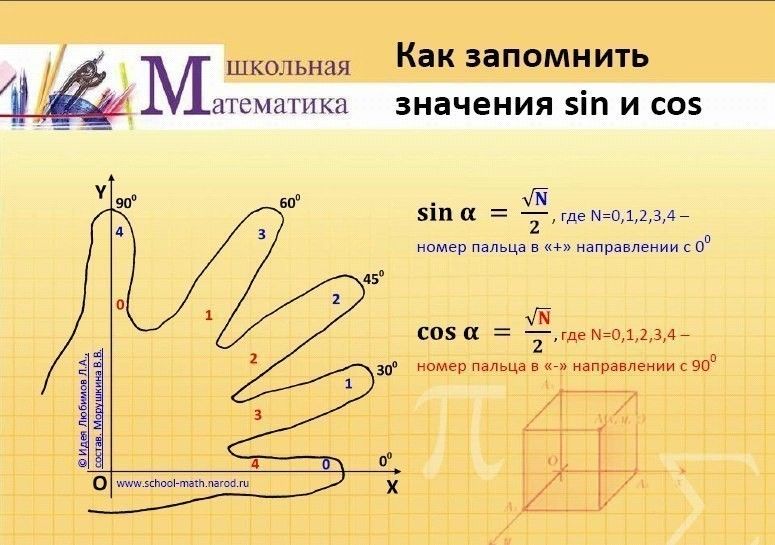  или с помощью таблицы. Сначала нужно составить таблицу, в первой строке записать числа от 0 до 4, во второй  строке которой следует записать по возрастанию 0°, 30°, 45°, 60° и 90° , а в первом столбце – функции  по  порядку: sin α,  cos α, tg α  и  ctg α.  Чтобы заполнить значения синуса, нужно корень из соответствующего числа, записанного в первой строке разделить на два.  Затем в строку значения косинуса записать полученные значения синуса в порядке убывания. Чтобы заполнить значения тангенса  необходимо знать формулу  а в строку значения котангенса записать полученные значения тангенса в порядке убывания.     Зная это правило, можно всегда воспроизвести таблицу значений тригонометрических функций.                                                   Формулы приведения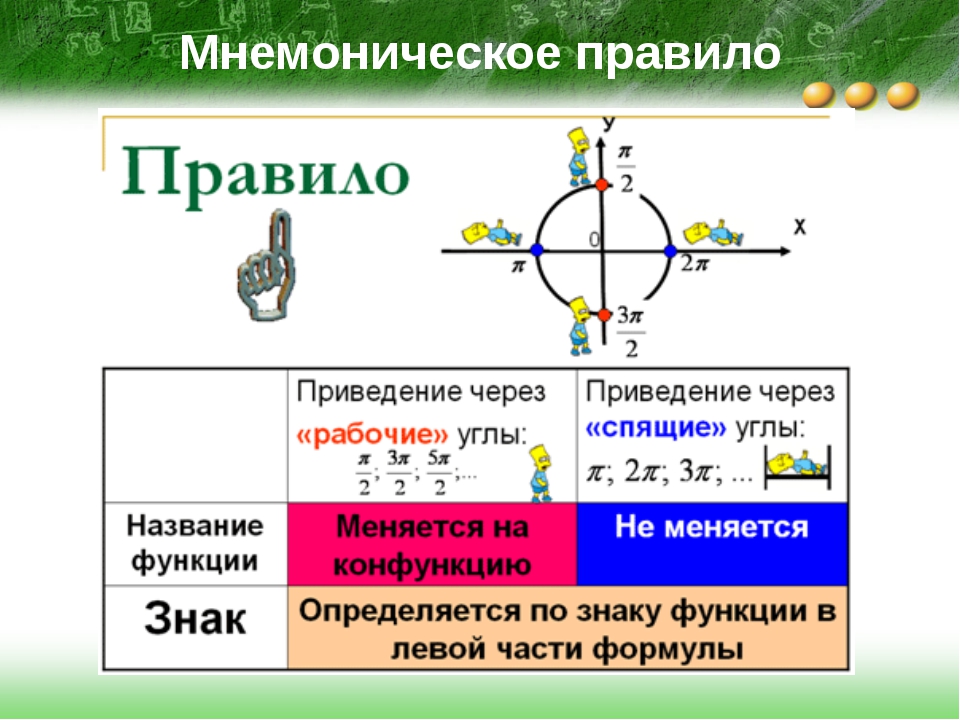 Данные методы обучения очень похожи на увлекательную игру. Они делают процесс запоминания не только простым, но и интересным. Ассоциации должны быть необычными, нестандартными, невероятными, смешными и нелепыми. Чем банальнее и скучнее будут ассоциации, тем они менее эффективны. И наоборот, чем абсурднее связь между элементами, тем она прочнее. Положительные и приятные образы запоминаются быстрее (они близки, доступны и понятны детям) и процесс запоминания приносит удовольствие.
M=1000 D=500 C=100 L=50 X=10 V=5 I=1 Добавить новое правило АстрономияБытовоеГеографияВыучи стихотворенье –
Веселей пойдёт ученье!В чем же “секрет” мнемотехники?Мнемотехника является программой, которая позволяет общаться с мозгом на его языке, т.е. языке образов. И “секрет” мнемотехники прост и всем известен – это ассоциация, т.е. связь нескольких образов. Вспомнив один образ (или увидев конкретный предмет), вы непременно вспомните и все остальные образы! Нужно только научиться представлять образы и соединять их искусственной ассоциацией. Вот и весь “секрет”!С помощью мнемотехники можно запомнить за короткое время большой объем точной информации, что просто невозможно сделать обычными методами. Область применения мнемотехники довольно обширна, т.к. точную информацию и различные последовательности приходится запоминать практически каждый день. Без специальных приемов не обойтись и при запоминании плана дел на каждый день, и при запоминании и, что самое важное, при вспоминании любой учебной или другой важной информации. Поэтому мнемотехника сейчас уже не является “искусством избранных”, она уже давно находится на службе у студентов и школьников, менеджеров и руководителей разного ранга, политиков и ораторов.Важнейшие принципы мнемотехники.В основе развитой памяти лежат два основных фактора – воображение и ассоциация. Для того чтобы запомнить что-то новое, вам необходимо соотнести это новое с чем-то, т.е. провести ассоциативную связь с каким-то уже известным фактором, призвав на помощь свое воображение. Ассоциация – это мысленная связь между двумя образами. Чем многообразнее и многочисленнее ассоциации, тем прочнее они закрепляются в памяти. Странные, нелогичные ассоциации способствуют лучшему запоминанию.Есть дети, которые испытывают затруднения при изучении математики: абстрактные цифры, формулы и многое другое их часто пугают. Применяя образы, учащиеся с удовольствием занимаются математикой.В учебниках математики правила для заучивания длинные. Для тех учащихся, чья память плохо развита, эти правила заучить наизусть трудно. Система образов помогает понимать, с легкостью воспроизводить научную информацию. Процесс запоминания материала становится более эффективным, т.к. задействовано не только левое полушарие головного мозга, отвечающее за логическое мышление, но и правое, способствующее развитию образного мышления.Седых Елена Петровна, учитель математики высшей категории КГУ «Общеобразовательная средняя школа № 3 имени Ю. А. Гагарина» отдела образования по Шемонаихинскому району управления образования ВКО01234α0°30°45°60°90°sincosα10tgα01---ctg---10